TIJT, Volume x(Issue): x–x Page.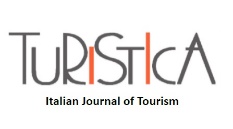 ISSN (print): 1974-2207ISSN (online): xxxx-xxxxReceived:Revised: Accepted:Published:Type of article (Academic Research Paper / Practical Paper)The full title of your paperAbstract: It must follow the style structured as follows: Purpose (100-150 words): where to place the issue addressed in a broad context and highlight the purpose of the study; Design/methodology/approach (100-150 words): where the main methods, approaches or research designs used should be briefly described. Originality/value (50-100 words): where the research results and possible future studies are presented. Practical implications (50-100 words): where the main conclusions or interpretations obtained are summarized. The abstract should not contain references, the text of the abstract section should be in 12-point normal Times New Roman. (300 to 500 words)Keywords: keyword 1; keyword 2; keyword 3; keyword 4; keyword 5  JEL Codes: Introduction/ Literature ReviewThe introduction should briefly set the study in a broad context and highlight why it is important. It must define the purpose of the paper and its significance; including the specific hypotheses being tested. Finally, it must briefly mention the main objective of the work and highlight the main conclusions. Literature review and theoretical frameworkMust contain the current state of the research field must be carefully reviewed and the main publications on the subject must be cited; describes the theoretical framework of reference; i.e. the theoretical basis on which the research question was built. 2.1.	Subheading2.1.1.	Sub-subheadingThe heading levels should not be more than 4 levels. The fond of heading and subheadings should be 12 point normal Times New Roman. The first letter of headings and subheadings should be capitalized.Bulleted lists look like this:First bullet Second bullet Third bulletNumbered lists can be added as follows: First item Second item Third item    The text continues here.Materials and methods (if any)Must be described in sufficient detail to allow others to replicate and build on the published results. Any new methodologies must be described in detail; whereas established methodologies can be described briefly and cited appropriately.4.	ResultsProvide a concise and precise description of the results; their interpretation and the experimental conclusions that can be drawn. They should explain how the results relate to the hypothesis presented as the basis of the study and provide a concise explanation of the implications of the findings, particularly in relation to previous related studies and potential future directions for research. The body text is in 12-point normal Times New Roman, the line space is at least 15 point.5.	Discussion, conclusions, and future implicationsResults are reported in the interpretation of the perspective of previous studies and with respect to working hypotheses. The results and their implications are to be discussed in the broadest possible context and the limitations of the work are to be highlighted. Future research directions may also be mentioned.Tables, Figures and EquationAll tables, figures and equation should be cited in the main text as Figure 1, Table 1, Equation 1, etc.Table 1. Caption of the table. Tables should be placed in the main text near to the first time they are cited.Note: (Table body should be created by MS word table function; three-line table is preferred.)Figure 1. Legend of the figure. If there are multiple panels, they should be listed as: (a) Description of what is contained in the first panel; (b) Description of what is contained in the second panel. Figures should be placed in the main text near to the first time they are cited. A caption on a single line should be centered. (All figures should be in the RGB color mode and be provided as separate files. Image resolution should be a minimum of 300 dpi.)Source: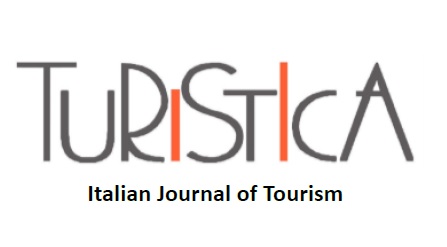 Acknowledgments (All sources of funding of the study must be disclosed)We would like to thank you for following the instructions above very closely in advance. It will definitely save us lot of time and expedite the process of your paper’s publication.Conflict of interestThe author should declare all relationships, financial, commercial or otherwise, that might be perceived by the academic community as representing a potential conflict of interest. If there are no such relationships, the author can state “All authors declare no conflicts of interest in this paper” in this section.ReferencesReferences should be numbered in a list; in alphabetical order as described below. It is advisable to prepare the references with bibliography software to avoid typos and duplicate references.Journal article style: Surname; Initial name. (year). Article title; Journal title; vol(number):pages. DOI:Author surname 1; Initial author name 1.; & Author surname 2; Initial author name 2. (year). Article Title; Journal Title; vol(number):pages. DOI:Works and books: Surname; Initial name. (year). Title curator. Editor. Publishing house; Place of publication. DOI:Surname; Initial name. (year). "Understood title of the book; in Title of the editorship. Surname; Editor's first name. Publishing house; Place of edition; Pages. DOI:Author surname 1; Initial author name 1.; & Author surname 2; Initial author name 2.; (year). Title curator. Editor. Publishing house; place of edition. DOI:Last name author 1; Initial first name author 1.; & Last name author 2; Initial first name author 2.; (year). "Understood title of the book; in Title of the monograph. Surname; First name of the editor. Publisher; Place of publication; Pages. DOI:Working paper:Last name; Initial first name. (year). Title of article; Institution publishing it; number.Surname author 1; Initial name author 1.; & Surname author 2; Initial name author 2. (year). Title of article; Institution publishing it; number.Conference proceedings:Last name; Initial first name. (year). Title of the proceedings. In :Conference title; Organiser; place and date. DOI:Author surname 1; Initial author name 1.; & Author surname 2; Initial author name 2. (year). Title of the act. In :Conference title; Organiser; place and date. DOI:Reports and online materialsLast name; Initial first name. (year). Document title. Institution; location [accessed: https://www.turistica.it/presentazione-xxii-rapporto-sul-turismo-italiano/; consulted on xx/xx/xxxx].Surname author 1; Initial name author 1.; & Surname author 2; Initial name author 2. (year). Document title. Institution; location [accessed : https://www.turistica.it/presentazione-xxii-rapporto-sul-turismo-italiano/; consulted on xx/xx/xxxx].Organisation. (year). Document title. Institution; location [accessed : https://www.turistica.it/presentazione-xxii-rapporto-sul-turismo-italiano/; consulted on xx/xx/xxxx].Supplementary (if necessary)We encourage authors to submit detailed supplementary, including dataset, document, image, video, software code, protocol, supporting information, table etc, but some large datasets ( > 100 MB) should be deposited in specialized service providers by author. The supplementary should be submitted in a separated file.Turistica - Italian Journal of Tourism (ISSN:1974-2207) applies the Creative Commons Attribution (CC BY) license to everything we publish. Developed to facilitate Open Access, this license lets authors maximize the impact or their research by making it available for anyone, anywhere in the world to find, read and reuse. Under this license, authors agree to make articles legally available for reuse, without permission or fees, for virtually any purpose. Anyone may copy, distribute, or reuse these articles, as long as the author and original source are properly cited.Title 1Title 1Title 3entry 1datadataentry 2datadataentry 3datadataThis is an example of an equation: (1)the text following an equation need not be a new paragraph. (add an equation here; use MS Word or MathType equation function; Every equation should be numbered;)